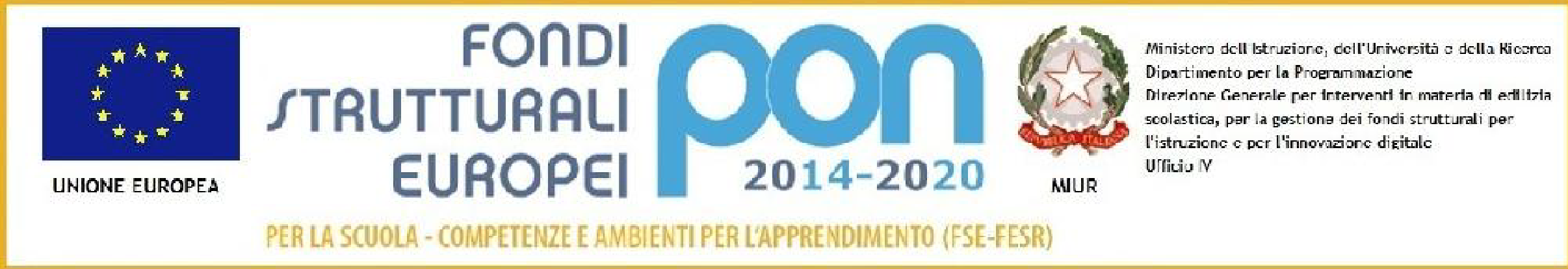 Ministero dell’Istruzione, dell’Università e della Ricerca ISTITUTO COMPRENSIVO STATALE “BUONARROTI”Via Luigi Salma, 53 - 20094 Corsico (MI) tel. 02.4471805 - fax 02.4408308 email: miic88800v@istruzione.it; p.e.c. miic88800v@pec.istruzione.itwww.icbuonarroticorsico.edu.itVERBALE DEL CONSIGLIO DI ISTITUTO N.3 SEDUTA DEL  08/05/2019Il giorno 8 maggio  duemiladiciannove  alle ore 18.30 presso la sala riunioni della Scuola Primaria Via Salma si è riunito il Consiglio  di Istituto.Risultano assenti i consiglieri: Corno, Lallo, Ferrara,  Villonio. Partecipa alla seduta il DSGA Maddalena Fiorenza, su invito permanente del Consiglio di Istituto.Presiede il Signor Angelo Alberti.Ordine del giorno:DIMISSIONI CONSIGLIERE VILLONIOCAMPUS INGLESEDIARIO SCOLASTICOCONCESSIONE SPAZI PROGETTO POZZI DI SCIENZAPROGETTO LEGAMBIENTEVARIE ED EVENTUALIIl Presidente chiede ai consiglieri se vi siano argomenti da inserire nelle varie. Constatata la validità della seduta, il Presidente chiede se vi siano argomenti da inserire nelle varie. La dirigente consegna al presidente la richiesta presentata dal signor Corno e chiede che se ne discuta nelle varie.Punto 1: DIMISSIONI CONSIGLIERE VILLONIOLa consigliera Giusy Villonio ha presentato le dimissioni in data 29 aprile (allegato n.1). il Consiglio prende atto. Si procederà con l’individuazione del membro sostitutivo per surroga.Punto 2: CAMPUS INGLESEAnche quest’anno l’ente “Lingue senza frontiere” richiede la concessione dei locali della scuola per lo svolgimento del campus estivo dal 17 al 28 giugno, dal lunedì al venerdì dalle ore 8.45 alle ore 16.30.(Allegato N.2) L’anno scorso, a fronte di una segnalazione di attenzione nei confronti della loro posizione giuridica la società ha fornito delucidazioni  che sono state accettate dal consiglio. La dirigente precisa che la scuola concede i locali, ma non è titolare del progetto e i costi sono a carico  delle famiglie che iscriveranno i loro ragazzi al campus. La dirigente fa presente che non sono pervenute segnalazioni negative in merito al servizio offerto lo scorso anno. In data 15 maggio alle ore 18.00 gli organizzatori sono disponibili a presentare alle famiglie il progetto.In data odierna  è stato riconosciuto per l’anno scorso alla scuola un contributo pari a € 248, che sarà utilizzato per riconoscere al personale della scuola a fronte del carico di lavoro aggiuntivo.Il Consiglio, rilevando l’opportunità formativa offerta alle famiglie, approva all’unanimità l’utilizzo di un’aula per ogni gruppo di lavoro che si istitui9rà, i servizi igienici, uno spazio esterno attiguo alle aule concesse, l’aula del post orario per la consumazione del pranzo ed uno spazio per la giornata conclusiva che vedrà coinvolti anche i genitori degli alunni partecipanti. DELIBERA N. 9Punto 3: DIARIO SCOLASTICOL’istituto ha acquisito due preventivi di cui uno con allegato un prototipo di diario. Il primo, senza prototipo, editoriale ERRI, ha un costo di €4,50 (in quadricromia) e di €4,30 in monocromia comprensivi di IVA (allegato n.3)Il secondo, editoriale “Artistica Savigliano” presentato con il prototipo, ha un costo che oscilla da €2,50 a € 3,50 comprensivo di IVA, dal prototipo si evince che è stampato a colori(allegato n.4) 
Siamo in attesa di acquisire risposta formale alla richiesta di sponsorizzazione presentata alla Banca Intesa Sanpaolo (allegato n.5). Qualora non si riuscisse ad ottenere sponsorizzazione unica dalla Banca Intesa, i genitori del Consiglio hanno acquisito altre sponsorizzazioni, per ammortizzare il costo del diario, che il consiglio ritiene non debba essere a carico delle famiglie.Il Consiglio approva all’unanimità l’utilizzo del diario scolastico stampato dalla scuola, al costo massimo di 3,50€ comprensivo di IVA. DELIBERA N. 10Punto 4: CONCESSIONE SPAZI PROGETTO POZZI DI SCIENZAIl Comitato Genitori Buonarroti, come tutti gli anni, chiede la concessione d’uso degli spazi esterni alla scuola secondaria Buonarroti per la manifestazione “pozzi di scienza” che prevede la partecipazione degli alunni della scuola secondaria (allegato n.6) La manifestazione è prevista per sabato 18 maggio dalle ore 14.30 alle ore 18.30 e si svolgerà nei cortile antistante l’entrata principale della scuola Buonarroti. Il Consiglio, rilevata la valenza formativa e l’aderenza alle finalità formative dell’istituto, concede, all’unanimità l’utilizzo di detto spazio al Comitato Genitori.DELIBERA N. 11Punto 5: PROGETTO LEGAMBIENTE “NON TI SCORDAR DI ME 2019”L’istituto ha provveduto alla formalizzazione dell’adesione al progetto. Il Consiglio indica, le seguenti date di realizzazione nei plessi:Punto 8: VARIE ED EVENTUALIIl Presidente legge la richiesta presentata dal consigliere Corno (allegato n.7).Viene proposta la distribuzione gratuita di un libretto per ogni classe contenente una fiaba scritta dal signor Andrello in occasione della giornata della consapevolezza sul tema dell’autismo.La dirigente, senza togliere valore al testo o credibilità all’autore,  sottolinea la necessità che siano i docenti della scuola primaria ad esprimere al Consiglio un loro parere tecnico. Si richiede pertanto di poter  prendere visione del testo e riportare alla prossima seduta ogni decisione in merito.La seduta ha termine alle ore 20,00, dopo lettura e approvazione del verbale.                Il Segretario                                                                                Il Presidente                 Viviana Ratti                                                                           Sig. Angelo Alberti